1.pielikums__.__.2022. nekustamā īpašuma nomas līgumam 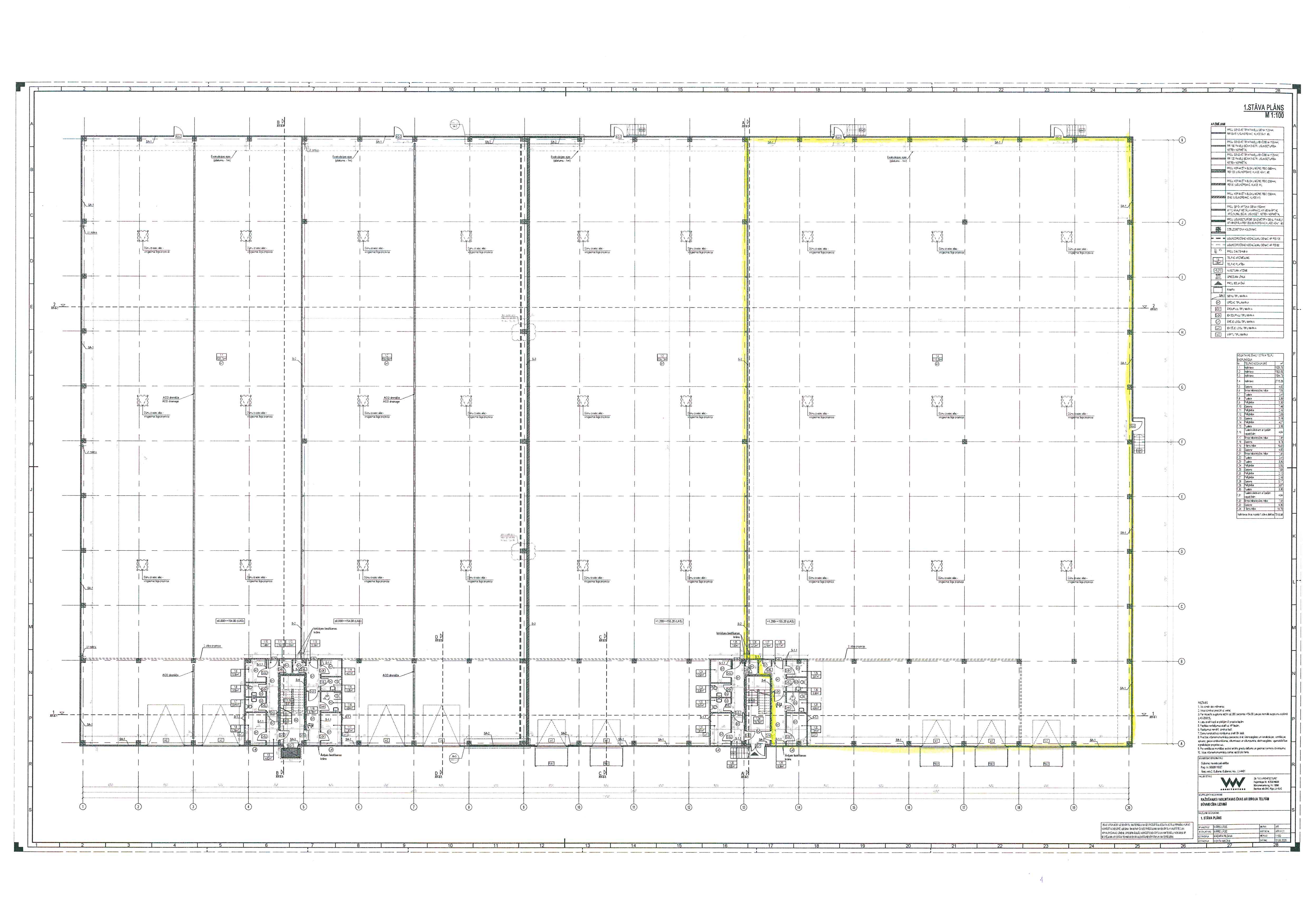 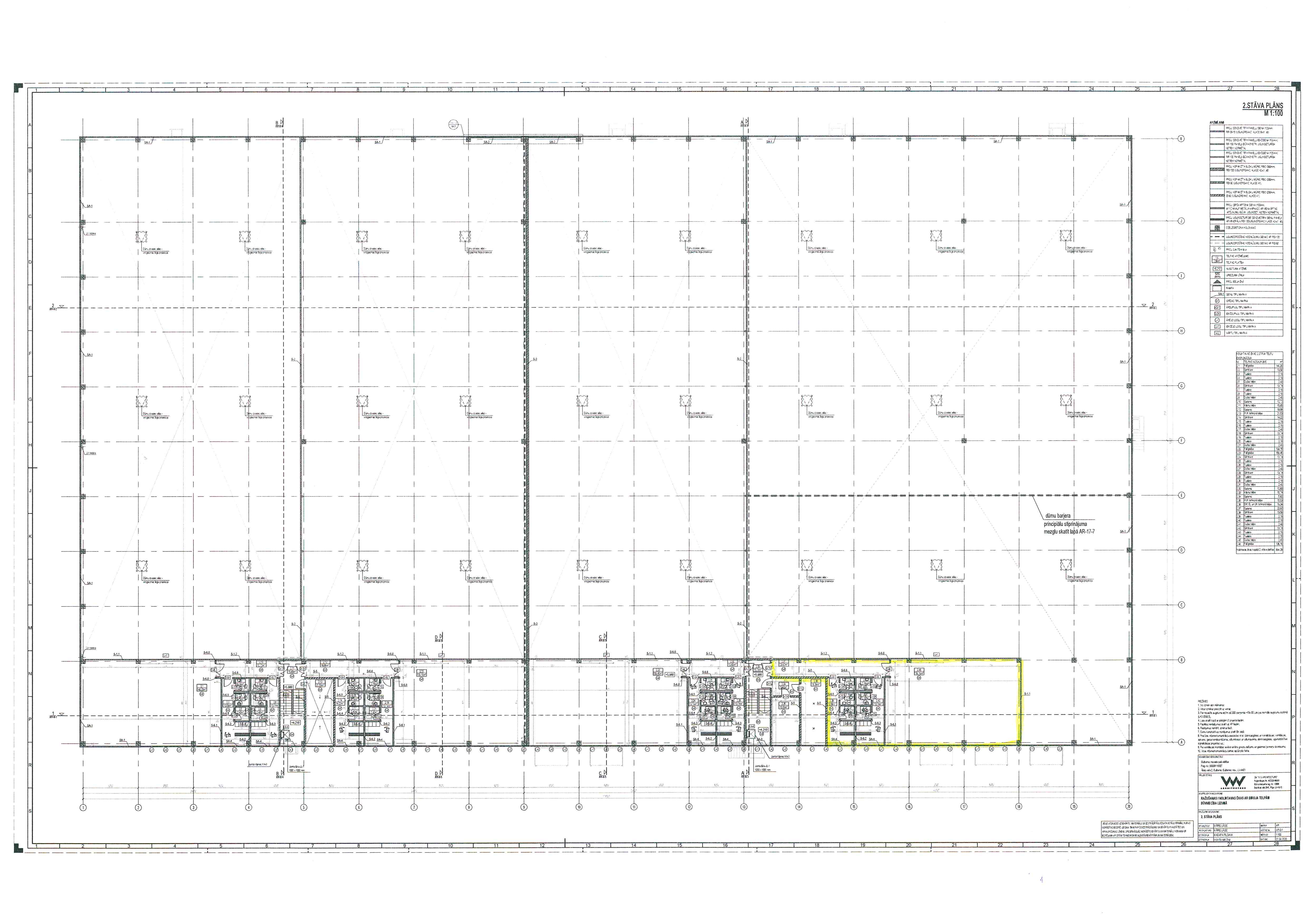 Ēkas 1.stāva telpu eksplikācijaĒkas 1.stāva telpu eksplikācijaĒkas 1.stāva telpu eksplikācijaNr.Telpas nosaukumsPlatība (m2)1.4Noliktava2715,261.27Palīgtelpa2,161.28Gaitenis5,171.29Palīgtelpa3,871.30Tualete3,301.31Tualete cilvēkiem ar īpašām vajadzībām4,841.32Biroja telpa/atpūtas telpa7,911.33Gaitenis9,36KopāKopā2751,87Ēkas 2.stāva telpu eksplikācijaĒkas 2.stāva telpu eksplikācijaĒkas 2.stāva telpu eksplikācijaNr.Telpas nosaukumsPlatība (m2)2.37Gaitenis23,922.39Tualete2,162.43Tualete2,162.40Tualete2,162.44Tualete2,162.41Dušas telpa2,402.45Dušas telpa2,402.38Ģērbtuve13,562.42Ģērbtuve13,742.46Palīgtelpa136,16 Kopā200,82Ēkas koplietošanas telpu eksplikācijaĒkas koplietošanas telpu eksplikācijaĒkas koplietošanas telpu eksplikācijaNr.Telpas nosaukumsProporcionālā platība (m2)1.stāvs1.stāvs1.stāvs1.19Kāpņu telpa 14,471.34Kāpņu telpa 14,472.stāvs2.stāvs2.stāvs2.11Kāpņu telpa 23,422.13AVK tehniskā telpa 23,422.33Kāpņu telpa 23,422.34Gaitenis 23,422.35AVK tehniskā telpa23,422.36SM, EL un UK tehniskā telpa 23,42Kopā37,89